南开大学关于开展第四届全国高校教师教学创新大赛校赛的通知各学院、各单位：按照中国高等教育学会《关于举办第四届全国高校教师教学创新大赛的通知》（高学会〔2023〕108号）精神及天津市教委相关要求，为进一步推进教育强国建设与高等教育高质量发展，落实立德树人根本任务，大力弘扬教育家精神，助力课程思政建设和新工科、新医科、新农科、新文科建设，推动信息技术与高等教育教学创新发展，提高产教协同育人成效，提升高校教师教书育人能力和高校人才自主培养质量，打造高校教学改革的风向标，学校决定开展“第四届全国高校教师教学创新大赛校赛”（以下简称大赛）。一、大赛主题与目标大赛主题：推动教学创新 培养一流人才大赛目标：紧扣建设高质量教育体系主题，深入推动高等教育教学改革，有效助力“四新”建设；充分发挥大赛的示范引领作用，全面推进课程思政建设，精心打造高校教师教学创新与交流的标杆。二、参赛人员要求参赛主讲教师需满足以下条件：我校在职专任教师，其中主讲教师近5年对所参赛的本科课程讲授2轮及以上。以个人或团队形式参赛均可，若以团队形式参赛，团队成员包括1名主讲教师和不超过3名团队教师。三、大赛实施大赛分院级初赛、校级决赛两级赛制。由学校教务部、教师发展中心、工会三个部门负责设立组织委员会，统筹整体工作实施。天津市赛组别按照“四新”建设、基础课程、课程思政、产教融合等领域和参赛教师专业技术职务等级分组，设7个大组，前五个大组每组下设正高、副高、中级及以下3个小组，共计15个小组。第7组（产教融合组）名额及具体要求另行通知。第1组为新工科组（正高组、副高组、中级及以下组）；第2组为新医科组（正高组、副高组、中级及以下组）；第3组为新农科组（正高组、副高组、中级及以下组）；第4组为新文科组（正高组、副高组、中级及以下组）；第5组为基础课程组（正高组、副高组、中级及以下组）；第6组为课程思政组；鼓励人工智能、集成电路、量子科技、储能技术、智能制造、数字经济（含区块链）、生物育种、智慧农业、智能医学工程、国际传播等相关专业领域和耕读教育、全科医学、中医药经典、“理解当代中国”（外语专业）等相关课程的教师积极报名参赛。校级决赛组别参照天津市赛设置。组委会根据报名情况划分适当的评审组别。四、赛事安排（一）院级初赛（2024年1月12日前）院级初赛由各学院组织开展，初赛分组、奖项设置等，由各学院自行确定。各学院可推荐1人参加第6组决赛；可在正高级、副高级、中级及以下教师中各推荐1-2位教师（团队）参加第1组至第5组决赛；学科种类较多的学院，可根据需要向学校申请适当增加参赛名额。请各学院2024年1月12日前将初赛总结（含比赛基本情况、参赛人数、效果与亮点、问题与建议等内容）、参赛名单、决赛名单（附件1）等材料，传至工作邮箱。（二）校级决赛（2023年1月-3月初）比赛环节包括材料评审和汇报评审两个部分。课程思政组设一个评审组；其他五大组，考虑参赛教师专业领域、专业技术职务等级和报名人数等因素，适当进行分组评审。材料评审：2024年1月3日-12日，参加校级决赛教师通过超星参赛平台（http://nku.mh.chaoxing.com）提交申报书和教学创新成果报告（或课程思政创新报告）。教学创新成果报告应基于参赛课程的教学实践经验与反思，体现教学创新成效。聚焦教学实践的真实“问题”，通过课程内容的重构、教学方法的创新、教学环境的创设、教学评价的改革等，采用教学实验研究的范式解决教学问题，明确教学成效及其推广价值。课程思政创新报告应立足于学科专业的育人特点和要求，发现和解决本课程开展课程思政教学过程中的真实问题。摘要部分限300字，正文字数不超过1500字。教学创新（或课程思政创新）成果的支撑材料及目录详见附件2。2024年1月31日前完成材料评审，评审结果占总成绩的50%，选取排名靠前选手进入汇报评审阶段。汇报评审：2024年3月初完成。参赛教师结合教学大纲与教学实践，现场进行不超过15分钟的教学设计创新汇报，并展示支撑材料，专家评委依据选手的汇报进行10分钟的提问交流，占总成绩的50%。评审标准见附件3，申报书见附件4。参赛教师提交的相关材料（申报书除外）和现场汇报环节中均不得出现参赛教师姓名、所在院系等透露个人身份的信息。五、奖项设置设立个人（团队）奖。一、二、三等奖具体人数根据总参赛人数确定，一般不超过总数50%。获得一等奖的教师将有机会参加天津市赛区比赛，晋级后参加全国高校教师教学创新大赛。设立优秀组织奖。对大赛开展过程中，教师参与度高、大赛成绩突出、影响效果明显的组织单位，授予“优秀组织奖”。六、其他事项1.参赛教师应保证教学创新设计相关材料的原创性，不得抄袭、剽窃他人作品，如产生侵权行为或涉及知识产权纠纷，由参赛教师自行承担相应责任。2.我校有市赛参赛名额11个，市赛选拔优胜者代表天津高校参加全国赛。我校教师如能进入市赛和全国赛阶段，请注意了解相关时间及材料要求。市赛（2024年3月16日—4月中旬）和全国赛（2024年5月—8月）均需提供的材料有申报书、教学创新成果报告（或课程思政创新报告）及对应成果的支撑材料及目录、课堂教学实录视频及相关材料。3.学校将对大赛获奖的教师予以表彰奖励；对获奖教师在校级教学名师评选、校级教育教学大奖、教学改革项目立项、市级教学名师推荐、市级一流课程推荐等方面予以考虑；要求各学院将比赛获奖情况作为教师职称评审、绩效考核、评优评先等方面的重要参考。4.为促进大赛评审工作公平公正，请各学院推荐一位专家评委，2023年12月26日前填表（见附件5）发送至工作邮箱，专家评委不得参赛。另请各学院确定一位组织工作联系人，2023年12月26日前扫二维码入群（见附件5右下）。七、联系人及联系方式（一）创新大赛相关工作联系人刘妍、崔宇威，联系电话：022-23509424工作邮箱：pjzx@nankai.edu.cn系统技术支持联系人    吕奕博，联系电话：022-23508600教务部、教师发展中心、校工会2023年12月20日附件：1.第四届全国高校教师教学创新大赛校赛决赛推荐教师汇总表2.第四届全国高校教师教学创新大赛校赛教学创新（或课程思政创新）成果支撑材料目录3.第四届全国高校教师教学创新大赛校赛评分标准4.第四届全国高校教师教学创新大赛校赛申报书5.第四届全国高校教师教学创新大赛校赛专家信息表附件1第四届全国高校教师教学创新大赛校赛决赛推荐教师汇总表学院名称：               （盖章）注：1.盖学院公章2.参赛组别第一组为新工科组、第二组为新医科组、第三组为新农科组、第四组为新文科组、第五组为基础课程组、第六组为课程思政组附件2第四届全国高校教师教学创新大赛校赛教学创新（或课程思政创新）成果支撑材料目录（不得出现参赛教师姓名、所在学校及院系名称等透露个人身份的信息，成果信息在大赛官方网站填报）一、主讲教师代表性教学获奖（课程思政创新）成果信息（不超过5项）二、人才培养成果证明材料（不超过5项）1.2.3.4.5.
附件3第四届全国高校教师教学创新大赛校赛评分标准（第1-5组）一、教学创新成果报告（50分）二、教学设计创新汇报（50分）第四届全国高校教师教学创新大赛校赛评分标准(第6组）一、课程思政创新报告（50分)二、教学设计创新汇报（50分）附件4第四届全国高校教师教学创新大赛校赛申报书（请在大赛官方网站http://nku.mh.chaoxing.com填写后导出，并加盖公章）一、基本情况二、主讲教师近五年内讲授参赛课程情况三、推荐意见附件5第四届全国高校教师教学创新大赛校赛专家信息表     填报单位：                                                                              注：.专家委员会成员应具有正高级职称，学风端正，教学能力强、学术造诣高，教学或教学管理工作经验丰富。第四届全国高校教师教学创新大赛校赛联络人入群二维码：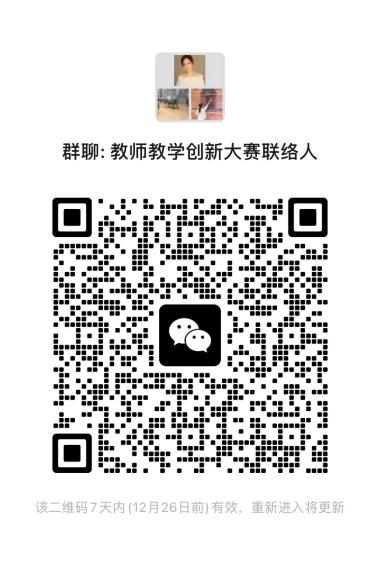 姓名性别职称工作单位参赛组别（第*组）手  机备  注序号获奖年月成果名称(内容)奖项类别与等级颁奖单位参赛教师排名12345评价维度评价要点有明确的问题导向立足于课堂教学真实问题，能体现“以学生发展为中心”的理念，提出解决问题的思路与方案。有明显的创新特色把“四新”建设要求贯穿到教学过程中，对教学目标、内容、方法、活动、评价等教学过程各环节分析全面、透彻，能够凸显教学创新点。体现课程思政特色概述在课程思政建设方面的特色、亮点和创新点，形成可供借鉴推广的经验做法。关注技术应用于教学能够把握新时代下学生学习特点，充分利用现代信息技术开展课程教学活动和学习评价。注重创新成果的辐射能够对创新实践成效开展基于证据的有效分析与总结，形成具有较强辐射推广价值的教学新方法、新模式。评价维度评价要点理念与目标课程设计体现“以学生发展为中心”的理念，教学目标符合学科特点和学生实际；在各自学科领域推进“四新”建设，带动教学模式创新；体现对知识、能力与思维等方面的要求。教学目标清楚、具体，易于理解，便于实施，行为动词使用正确，阐述规范。内容分析教学内容前后知识点关系、地位、作用描述准确，重点、难点分析清楚。内容分析能够将教学内容与学科研究新进展、实践发展新经验、社会需求新变化相联系。学情分析学生认知特点和起点水平表述恰当，学习习惯和能力分析合理。课程思政将思想政治教育与专业教育有机融合，引用典型教学案例举例说明，具有示范作用和推广价值。过程与方法教学活动丰富多样，能体现各等级水平的知识、技能和情感价值目标。过程与方法能创造性地使用教材，内容充实精要，适合学生水平；结构合理，过渡自然，便于操作；理论联系实际，启发学生思考及问题解决。过程与方法能根据课程特点，用创新的教学策略、方法、技术解决课堂中存在的各种问题和困难；教学重点突出，难点把握准确。过程与方法合理选择与应用信息技术，创设教学环境，关注师生、生生互动，强调自主、合作、探究的学习。考评与反馈采用多元评价方法，合理评价学生知识、能力与思维的发展。考评与反馈过程性评价与终结性评价相结合，有适合学科、学生特点的评价规则与标准。文档规范文字、符号、单位和公式符合标准规范；语言简洁、明了，字体、图表运用适当；文档结构完整，布局合理，格式美观。设计创新教学方案的整体设计富有创新性，能体现高校教学理念和要求；教学方法选择适当，教学过程设计有突出的特色。评价维度评价要点问题导向以落实立德树人根本任务为导向，立足于学科专业的育人特点和要求，发现和解决本课程开展课堂思政教学过程中的真实问题。创新举措能够准确把握课程思政的内涵建设要求，聚焦需要解决的课程思政教学过程的问题，在教学目标、教学设计、教学内容、方法手段、考核评价等方面提出了具体举措，且针对性、创新性、可操作性强。创新效果能够切实解决课程思政教学存在的问题，能够有效实现寓价值观引导于知识传授和能力培养之中，帮助学生塑造正确的世界观人生观价值观。成果辐射能对课程思政实践成效开展基于案例的有效分析与总结，面向同一类型课程、同一学科专业、同一类型学校，形成具有较强辐射推广价值的课程思政教学新方法、新模式。评价维度评价要点教学理念坚持立德树人，体现“以学生发展为中心”，将价值塑造、知识传授和能力培养融为一体，充分发挥课程育人作用。总体设计遵循教学理念，围绕思政教育与专业教育紧密融合，从教学目标、教学内容、教学活动、教学方法、教学手段、教材选用、教师配备、教学考核、评价反馈等进行系统性设计，能够有效落实所在专业人才培养方案要求，有效落实立德树人根本任务。教学目标教学目标符合学校办学定位、学生情况和专业人才培养需求，准确体现对学生价值塑造、知识传授和能力培养等方面的要求。教学目标清楚具体，易于理解，便于实施，行为动词使用正确，阐述规范。学情分析学生认知特点和起点水平表述恰当，学习习惯和能力分析合理，思想发展现状、特点和规律总结准确。内容分析符合学生思想发展和认知特点，体现课程育人理念和目标，课程知识体系清晰科学，课程自身蕴含的思政教育资源挖掘深入准确，思政资源和知识内容融合紧密恰当。过程与方法教学活动丰富，过渡自然，充分发挥教师主导、学生主体作用，能够帮助学生有效提升素质、知识和能力。过程与方法教学方法灵活恰当，现代信息技术应用科学合理，关注学生兴趣、引导学生思考，强调自主、合作、探究的学习。过程与方法教材和教学资源选用科学，教学案例典型恰当，注重价值引领，注重理论联系实际，将思政教育有机融入教学过程。考评与反馈教学评价维度多样，方法多元，内容科学，适合学科专业要求和学生特点，能够评价学生素质、知识和能力等各方面的发展变化。设计创新围绕价值引领、知识传授和能力培养紧密融合进行一体化设计，充分体现育人理念和特点，专业特色突出，富有思想性、时代性和科学性、创新性。文档规范文字、符号、单位和公式符合标准规范；语言筒洁、明了，字体、图表运用适当；文档结构完整，布局合理，格式美观。现场交流观点正确，切中要点，条理清晰，重点突出，表达流畅。主讲教师姓名性别出生年月照片主讲教师职称职务学历照片主讲教师民族政治面貌学位照片主讲教师工作单位高校教龄照片主讲教师邮箱手机团队教师姓名性别出生年月职称学历/学位工作单位工作单位工作单位在参赛课程中承担的教学任务在参赛课程中承担的教学任务团队教师团队教师团队教师参赛课程情况课程名称参赛组别参赛组别参赛课程情况开课年级····学科门类学科门类教学情况（个人或团队近5年参赛课程开展情况，承担学校本科生教学任务、开展教学研究、获得教学奖励等方面的情况）（个人或团队近5年参赛课程开展情况，承担学校本科生教学任务、开展教学研究、获得教学奖励等方面的情况）（个人或团队近5年参赛课程开展情况，承担学校本科生教学任务、开展教学研究、获得教学奖励等方面的情况）（个人或团队近5年参赛课程开展情况，承担学校本科生教学任务、开展教学研究、获得教学奖励等方面的情况）（个人或团队近5年参赛课程开展情况，承担学校本科生教学任务、开展教学研究、获得教学奖励等方面的情况）（个人或团队近5年参赛课程开展情况，承担学校本科生教学任务、开展教学研究、获得教学奖励等方面的情况）（个人或团队近5年参赛课程开展情况，承担学校本科生教学任务、开展教学研究、获得教学奖励等方面的情况）（个人或团队近5年参赛课程开展情况，承担学校本科生教学任务、开展教学研究、获得教学奖励等方面的情况）（个人或团队近5年参赛课程开展情况，承担学校本科生教学任务、开展教学研究、获得教学奖励等方面的情况）（个人或团队近5年参赛课程开展情况，承担学校本科生教学任务、开展教学研究、获得教学奖励等方面的情况）序号授课学期起止日期授课学时授课对象班级人数学院意见该课程内容及上传的申报材料思想导向正确。主讲教师及团队教师成员不存在师德师风、学术不端等问题，遵纪守法，无违法违纪行为，五年内未出现过教学事故。学院（盖章）                                        年   月   日姓名性别年龄职务职称所在部门/学院研究方向联系电话邮箱